КРАСНОКУТСЬКА СЕЛИЩНА РАДА БОГОДУХІВСЬКОГО РАЙОНУ ХАРКІВСЬКОЇ ОБЛАСТІВІДДІЛ   ОСВІТИН А К А З08.02.2023                                      Краснокутськ                                          № 21               На виконання Закону України «Про військовий обов’язок і військову службу» (зі змінами), Указів Президента України від 25.10.2002   № 948/2002 «Про Концепцію допризовної підготовки і військово-патріотичного виховання молоді» (із змінами),  від 18.05.2019 № 286/2019 «Про Стратегію національно-патріотичного виховання», Постанови Кабінету Міністрів України від 30.11.2000 № 1770 «Про затвердження положень про допризовну підготовку і про підготовку призовників з військово-технічних спеціальностей» (із змінами), відповідно до наказів Міністерства освіти і науки України від 27.10.2014 № 1232 «Про затвердження плану заходів щодо посилення національно-патріотичного виховання дітей та учнівської молоді», від 06.06.2022 №527 «Про деякі питання національно-патріотичного виховання в закладах освіти України та визнання таким, що втратив чинність, наказу Міністерства освіти і науки України від 16.06.2015 № 641», від 23.10.2017 № 1407 «Про надання грифу МОН навчальним програмам для учнів 10 - 11 класів закладів загальної середньої освіти» (зі змінами), листа Міністерства освіти і науки України від 19.08.2023 №1/9530-22 «Про інструктивно-методичні рекомендації щодо організації освітнього процесу та викладання навчальних предметів/інтегрованих курсів у закладах загальної середньої освіти у 2022/2023 навчальному році», з метою закріплення теоретичних і практичних навичок, набутих учнями 11-х класів на уроках предмета «Захист України», керуючись Законом України «Про місцеве самоврядування в Україні», н а к а з у ю:1. Керівникам закладів загальної середньої освіти:1.1. Організувати та провести триденні навчально-польові заняття з предмета «Захист України» з учнями 11-их класів в режимі дистанційного навчання.                                                                                               26.04.2023-28.04.20231.2. На час проведення занять визначити відповідальних за збереження життя і здоров'я учнів та забезпечити суворе дотримання заходів безпеки, санітарно-гігієнічних і протипожежних вимог.1.3. Провести інструктажі з учнями щодо бездоганного дотримання правил безпеки та правил поведінки під час проведення навчально-польових занять з документальним оформленням у відповідних журналах.  26.04.20231.4. Провести заходи щодо надолуження програми з навчальних предметів у зв'язку з триденними навчально-польовими заняттями (замінити уроки предмета «Захист України» іншими відповідно до розкладу).Протягом ІІ семестру 2022/2023 навчального року2. Координатору територіального методичного об’єднання вчителів предмета «Захист України» Аліні ШПАРАЗІ організувати засідання територіального методичного об’єднання вчителів предмета «Захист України» з метою проведення одноденних інструктивно-методичних занять щодо проведення навчально-польових занять.                                                                                                    Квітень 2023 року3. Контроль за виконанням даного наказу залишаю за собою.В.о. начальника відділу освіти                                                   Ірина ГАПОНЗ наказом від 08.02.2023 № 21 ознайомлені:_______________ Наталія МОМОТ_______________ Ольга ЖЕЛНОВА _______________ Катерина ПРОВОТОРОВА _______________ Юрій ПЕДАН _______________ Зоряна КАЗАКОВА _______________ Людмила ЦОВМА   _______________ Світлана МОСКАЛЕНКО _______________ Ірина ІВАНІЯ _______________ Віктор ІМЕНИННИК _______________ Альона  ЖЕЛНОВАЧ _______________ Надія ШАТОХІНА Про організацію та проведення  навчально-польових занять з предмета «Захист України» з учнями  11-х класів закладів загальної середньої освіти в 2022/2023 навчальному році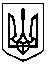 